All Councillors are summoned to the Annual Parish Council Meeting on Monday, 17th May at 7.30pm at North Luffenham Community Centre
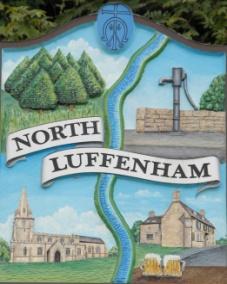 Agenda56/21	Election of Chair57/21	Election of Vice-Chair58/21	Apologies 59/21	Declarations of Interest60/21	To review and confirm Committees & Working Groups for 2020/21Planning Committee – currently Cllr Burrows, Marsh and SewellFinance Working Group – currently Cllrs Smith, Cade, Anker and BarsbyPlay Area Working Group – currently Cllrs Smith, Cade, Burrows and BarsbyNeighbourhood Plan Steering Group – currently Cllrs Smith, Burrows and Cade IT Working Group – currently Cllrs Burrows, Smith and BishopStaffing Committee – currently Cllrs Smith and CanhamSt Georges Barracks Working Group - currently Cllrs Anker, Burrows and SmithBonfire Night Working Group – Cllr Cade61/21	To review and adopt Governance Documents for 2021-22:Standing OrdersFinance RegulationsCode of Conduct and Conflicts of Interest PolicyComplaints Procedure and accompanying Grievance and Disciplinary PolicyProcedure for handling requests associated with Freedom of Information Act 2000 and Data Protection Act 1998 Press / Media Policy62/21	Public Forum63/21	To approve and sign Minutes as follows: Parish Council meeting of 29th March 2021 (virtual) PC Extraordinary meeting of 26th April 2021 (virtual)64/21	Chairman’s ReportRutland Future Conversation65/21	Annual Governance and Accounting ReportTo consider, approve and sign Section 1 - Annual Governance Statement 2020/21 – ClerkTo consider, approve and sign Section 2 - Accounting statements 2020/21, previously certified by the RFO – Cllr SmithTo note the internal audit date of 19th May 202166/21	Correspondence – Clerk Age UK Rutland newsletter67/21	Finance Report – ClerkTo receive a report from Cllr Burrows – Bank Reconciliation To receive consider and approve the Finance ReportTo note receipt of Precept FY 20/21 as follows £14,500To confirm the purchase of a new laptop computer up to a cost of £400 as per budget To receive and confirm the following contractual payments:£607.10 Zurich Insurance: Annual insurance premium£814.56 J Willoughby salary£203.60 HMRC£2500.00 Transfer to Field Garden Account as per budget68/21	Planning - Cllr BurrowsReference: 2021/0438/CATThe Dovecote 4A Church Street North Luffenham Rutland LE15 8JRPROPOSAL: Remove Silver Birch tree (T1) to just above ground level. Reduce height of Yew tree (T2) 2m and reduce lateral branches by 1.5m to balance shape. Reduce height of Maple tree (T3) 2.5m.Reference: 2021/0471/FULThe Bungalow, Ketton Road, North Luffenham, Rutland PE9 3UTPROPOSAL: Construction of a replacement dwelling and demolition of existingbungalow.Reference: 2021/0494/CATStonecroft 7 Digby Drive North Luffenham Rutland LE15 8JSPROPOSAL: (T1) 1 no. Beech - Fell due to poor basal union low amenity and short safe useful life expectancy.69/21	To receive and consider the report from the Community Centre Management Group:70/21	To receive and consider the report from the Neighbourhood Plan Steering Group.To receive consider and approve the designated green spaces that are under NLPC managementTo note the following grant applications; £8400 for specialist support and £1230 for project costs71/21	To consider a date for an informal strategy meeting.72/21	Chair to seek approval to close the meeting to the public to discuss item 73/21 in confidence73/21	To discuss applications received to be a Parish Council representative on the North Luffenham Village Trust		74/21	Date of next meeting: Parish Council meeting, Monday, 21st June 2021 at 7.30pm, North Luffenham Community CentreJohn Willoughby  Parish Clerk  11th May 2021